令和　　年　　月　　日（宛先）大田区福祉部 高齢福祉課長　団 体 名代表者名住　　　所　　　　　　　　　　　　（　　　　）　下記のとおり計画いたしましたので、講師等の派遣をお願いします。【申込先】　認知症サポーター養成講座業務受託者　特定非営利活動法人オレンジアクト【メールアドレス】　 ohya@3rdpath.org※記載内容については、地域包括支援センター及び大田区と電子メールによる情報共有を行います。<問合先>　大田区福祉部高齢福祉課　℡ 03-5744-1250　  Fax 03-5744-1522開催予定日時基本時間（ ９０分 ）※時間短縮は応相談※開催日はご希望に添えない場合があります。休日・夜間は原則開催できません。第 １ 希望令和　　年　　月　　日（　　）午前・午後　　　時　　　分から午前・午後　　　時　　　分まで参加予定人数人開催予定日時基本時間（ ９０分 ）※時間短縮は応相談※開催日はご希望に添えない場合があります。休日・夜間は原則開催できません。第 ２ 希望令和　　年　　月　　日（　　）午前・午後　　　時　　　分から午前・午後　　　時　　　分まで参加予定人数人開催場所（名称と住所）名称：住所：名称：住所：名称：住所：受講する人（具体的に）（例：町会の勉強会参加者、マンション管理に従事する職員、小学５年生２クラスと教師　など）（例：町会の勉強会参加者、マンション管理に従事する職員、小学５年生２クラスと教師　など）（例：町会の勉強会参加者、マンション管理に従事する職員、小学５年生２クラスと教師　など）連絡担当者氏名　　　　　　　　　　　　　　　　　電話番号　　　　　　　　　　　　　　　　　　　　　　　　　（　　　　　　　　）メールアドレス氏名　　　　　　　　　　　　　　　　　電話番号　　　　　　　　　　　　　　　　　　　　　　　　　（　　　　　　　　）メールアドレス氏名　　　　　　　　　　　　　　　　　電話番号　　　　　　　　　　　　　　　　　　　　　　　　　（　　　　　　　　）メールアドレスその他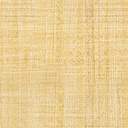 